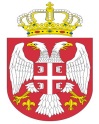  Република СрбијаАутономна Покрајина Војводина							ОПШТИНСКА УПРАВА ОПШТИНЕ ОЏАЦИ       			Одељење за урбанизам, стамбено-комуналне иимовинско-правне послове   		Број: ROP-ODZ-34065-ISAW-1/2021Заводни број: 351-494/2021-01Дана: 07.10.2021. године      О Џ А Ц ИОдељење за урбанизам, стамбено-комуналне и имовинско-правне послове, поступајући по захтеву инвеститора, Српске Православне Црквене Општине у Дероњама-Православна Епархија Бачка, ул. Краља Александра бр. 44, Дероње, за издавање Решења о одобрењу извођења радова, на основу члана 8ђ., члана 134. и члана 145. став 1. Закона о планирању и изградњи („Сл.гласник РС“, број 72/09, 81/09-испр., 24/2011, 121/2012, 42/2013- одлука УС, 50/2013- одлука УС, 98/2013-одлука УС, 132/2014, 145/14, 83/18, 31/19, 37/19 др закон, 9/20 и 52/21), члана 28. Правилника о поступку спровођења обједињене процедуре електронским путем („Сл.гласник РС“ 68/19), члана 81. став 1. тачка 3. Статута општине Оџаци („Сл. лист општине Оџаци“, број 2/19), члана 19. Одлуке о организацији Општинске управе општине Оџаци („Службени лист општине Оџаци“, број 20/2017), Решења број 03-19-10-2/2021-02 и члана 136. Закона о општем управном поступку („Службени гласник РС“, број 18/2016 и 95/18 аутентично тумачење), доноси:Р Е Ш Е Њ Ео одобрењу извођења радоваОДОБРАВА СЕ инвеститору, Српска Православна Црквена Општина у Дероњама-Православна Епархија Бачка, ул. Краља Александра бр. 44, Дероње, извођење радова на уградњи унутрашње гасне инсталације – Храм СПЦ посвећен Сабору светог архангела Михаела-породична стамбена зграда, на катастарској парцели бр. 604 к.о. Дероње, површине 6629 m2. Oбјекат је категорије А, класификационе ознаке 111011.Саставни део овог Решења је: Главна свеска идејног пројекта израђена под бројем ГС-02/21-09 ИДП, 30.09.2021. године, од стране „ ОД Солар“ Сремска Каменица, Ивана Франка бр. 3, одговорно лице Душко Огризовић, главни пројектант Душко Огризовић, дипл.инж.маш., лиценца бр. 330 8877 04;Идејни пројекат – свеска 6 – пројекат машинских инсталација, израђен под бројем ИДП-02/21-09 ИДП, 30.09.2021. године, од стране „ ОД Солар“ Сремска Каменица, Ивана Франка бр. 3, одговорно лице Душко Огризовић, главни пројектант Душко Огризовић, дипл.инж.маш., лиценца бр. 330 8877 04.Предрачунска вредност радова износи 380.100,00 динара.На основу члана 12. Одлуке о утврђивању доприноса за уређивање грађевинског земљишта („Сл.лист општине Оџаци“, бр 4/2015 и 14/17), доприноси за уређивање грађевинског земљишта се не обрачунавају.Обавезује се инвеститор да најкасније осам дана пре почетка извођења радова, пријави почетак извођења радова надлежном органу. По завршетку изградње, односно извођењу радова из члана 1. овог решења, на захтев инвеститора, надлежни орган може издати употребну дозволу.Орган надлежан за доношење решења не упушта се у оцену техничке документације која чини саставни део решења, те у случају штете настале као последица примене исте, за коју се накнадно утврди да није у складу са прописима и правилима струке, за штету солидарно одговарају пројектант који је израдио и потписао техничку документацију и инвеститор радова. О б р а з л о ж е њ еИнвеститор радова, Српска Православна Црквена Општина у Дероњама-Православна Епархија Бачка, ул. Краља Александра бр. 44, Дероње, преко пуномоћника, Вуца Игора из Новог Сада, обратио се овом органу захтевом, у форми електронског документа, за издавање Решења о одобрењу извођења радова ближе описаних у диспозитиву овог решења.Уз захтев, подносилац захтева је доставио:Главна свеска идејног пројекта израђена под бројем ГС-02/21-09, 30.09.2021. године, од стране „ОД Солар“ Сремска Каменица, Ивана Франка бр. 3, одговорно лице Душко Огризовић, главни пројектант Душко Огризовић, дипл.инж.маш., лиценца бр. 330 8877 04;Идејни пројекат – свеска 6 – пројекат машинских  инсталација,   израђен под бројем ИДП-02/21-09, 30.09.2021. године, од стране „ОД Солар“ Сремска Каменица, Ивана Франка бр. 3, одговорно лице Душко Огризовић, главни пројектант Душко Огризовић, дипл.инж.маш., лиценца бр. 330 8877 04;Пуномоћ- овлашћење за подношење захтева;Решење издато од стране ЈП „Србијагас“, 06-02-1/К-3165 од 28.09.2021. године;Катастарско топографски план;Копија плана катастарске парцеле 604 к.о. Дероње;Доказ о уплати прописаних такси и накнада за Централну евиденцију.	Поступајући по захтеву, овај орган је извршио проверу испуњености формалних услова и утврдио да су формални услови из члана 28. Правилника о поступку спровођења обједињене процедуре електронским путем („Сл.гласник РС“, бр. 68/19) испуњени. 	На основу члана 12. Одлуке о утврђивању доприноса за уређивање грађевинског земљишта („Сл.лист општине Оџаци“, бр 4/2015 и 14/17), доприноси за уређивање грађевинског земљишта се не обрачунавају.	На основу напред утврђеног, а у складу са чланом 145. Закона о планирању и изградњи („Сл.гласник РС“,број 72/09, 81/09-испр., 24/2011, 121/2012, 42/2013- одлука УС, 50/2013- одлука УС, 98/2013-одлука УС, 132/2014, 145/14, 83/18, 31/19, 37/19 др закон, 9/20 и 52/21), донето је решење као у диспозитиву.	ПОУКА О ПРАВНОМ ЛЕКУ: Против овог решења може се изјавити жалба у року од 8 дана од дана пријема истог, кроз Централни информациони систем за електронско поступање у оквиру обједињене процедуре, Покрајинском секретаријату за eнергетику, грађевинарство и саобраћај у Новом Саду, ул. Булевар Михајла Пупина број 16.  Обрадио:дипл.правник Светлана Јовановић							           Руководилац Одељења,                                                                                  дипл.инж.грађ. Татјана Стаменковић